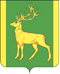 РОССИЙСКАЯ  ФЕДЕРАЦИЯИРКУТСКАЯ  ОБЛАСТЬАДМИНИСТРАЦИЯ МУНИЦИПАЛЬНОГО ОБРАЗОВАНИЯКУЙТУНСКИЙ РАЙОНП О С Т А Н О В Л Е Н И Е   19 февраля 2021 г.                                 р.п. Куйтун                               № 132-пОб утверждении положения о семейном клубе «Молодая семья» муниципального образования Куйтунский район В  соответствии со ст. 15 Федерального закона от 06.10.2003г. № 131-ФЗ «Об общих принципах организации местного самоуправления в Российской Федерации», во исполнение п 2.9  плана мероприятий («Дорожная карта»)  по реализации мер, направленных на профилактику социального сиротства на период до 2022 года на территории муниципального образования Куйтунский район, утвержденного постановлением администрации муниципального образования Куйтунский район от 10.02.2021г. № 107-п, руководствуясь статьями 37, 46 Устава муниципального образования Куйтунский район, администрация муниципального образования Куйтунский район П О С Т А Н О В Л Я Е Т:		1. Утвердить положение о семейном клубе «Молодая семья»  муниципального образования Куйтунский район  (Приложение 1).			2. Рекомендовать главам городского и сельских поселений муниципального образования Куйтунский район организовать семейные клубы «Молодая семья»  на базе поселенчиских учереждений культуры.		3. Организационному отделу управления по правовым вопросам, работе с архивом и кадрами администрации муниципального образования Куйтунский район ( Рябикова Т.А.) 		- разместить настоящее постановление в сетевом издании «Официальный сайт муниципального образования Куйтунский район» в информационно - телекоммуникационной сети «Интернет» куйтунскийрайон.рф;		- опубликовать настоящее постановление в газете «Вестник Куйтунского  района».			4.Настоящее постановление вступает в силу со дня его подписания.			5.Контроль за исполнением настоящего постановления возложить на заместителя мэра по социальным вопросам администрации муниципального образования Куйтунский район Кравченко О.Э.		Мэр муниципального образования     	Куйтунский район 									А.П.Мари                                                                                                                                  Приложение 1к постановлению администрации муниципального  образования Куйтунский район от 19.02.2021 г № 132-пПоложение о семейном клубе «Молодая семья»муниципального образования Куйтунский район 1. Общее положение 	1.1. Настоящее положение регламентирует порядок деятельности семейного клуба "Молодая семья" (далее - Клуб).	1.2. Клуб – это сообщество семей, объединенных   на  добровольной основе общими взглядами и интересами. Клуб создается и работает на общественных началах.	1.3. Клуб создан администрацией муниципального образования Куйтунский район и действует при поддержке отдела спорта, молодежной политики и туризма, отдела культуры, управления образования администрации муниципального образования Куйтунский район, районных муниципальных учереждений культуры, отдела по Куйтунскому району службы ЗАГС Иркутской области,  РОО «Совет женщин Куйтунского района» и других заинтересованных организаций.	1.4.   Клуб имеет свою символику.	1.5. Клуб самостоятельно разрабатывает и принимает внутренние документы, регламентирующие его работу.	2. Основы цели и задачи Клуба	2.1. Основными целями деятельности Клуба являются укрепление престижа института семьи, воспитание у молодого поколения духовности и нравственности, уважения к российским традициям супружества, формирование родительских качеств, пропаганда семейных ценностей.	2.2. Цели деятельности Клуба достигаются путем выполнения следующих функций:- создание системы обмена информацией и общения членов Клуба;- создание условий для воспитания у молодого поколения ценностного отношения к семье, неприятия насилия в супружеских и родительских отношениях;- создание сотрудничества с другими организациями подобной направленности;- привлечение молодежи к активной общественной деятельности;профессиональная, психологическая, творческая, юридическая и личностная поддержкачленов Клуба, создание условий для их самореализации, развития в них инициативности, креативности, партнерского отношения друг к другу; - сохранение и укрепление здоровья в семье;- утверждение в обществе статуса социально благополучной молодой семьи;- представление на всех уровнях интересов членов Клуба;- обеспечение перспективного и текущего планирования мероприятий организационного и культурно-воспитательного характера и их реализация в Клубе;- информирование о целях и задачах Клуба, о результатах работы Клуба в СМИ, в сети Интернет;- обеспечение возможности участия членов Клуба и других заинтересованных лиц в мероприятиях, организуемых различными общественными организациями.3. Формы деятельности Клуба - беседы и консультации с юристами, врачами, психологами и другими специалистами по вопросам жизнедеятельности молодой семьи и развития личности;-   клубные встречи;-   конференции, семинары;выставки, информационные стенды;викторины, конкурсы;обучающие семинары, тренинги, практикумы;- культурно-развлекательные мероприятия во время государственных и национальных праздников;- диспуты, дебаты;- экскурсии;- распространение информации о деятельности Клуба и его членов;- иные формы деятельности, не противоречащие целям и задачам Клуба.4. Организационная структура и состав Клуба.   	4.1. Членами Клуба являются семьи, в которых возраст родителей не превышает 35 лет.  	4.2. Местом размещения Клуба является отдел по Куйтунскому району службы ЗАГС Иркутской области.  	4.3. Руководителем Клуба назначается заведующий отдела по Куйтунскому району службы ЗАГС Иркутской области .        	4.4. Руководитель Клуба отчитывается об итогах работы за год перед заместителем мэра по социальным вопросам администрации муниципального образования Куйтунский район. 5. Права и обязанности         	5.1. Члены Клуба имеют право:  участвовать в разработке программы деятельности и составлении плана работы Клуба;  свободно выражать и отстаивать собственную точку зрения;  защищать честь Клуба на мероприятиях районного и республиканского уровня;  пользоваться атрибутикой и символикой Клуба.         	 5.2. Члены Клуба обязаны:защищать честь Клуба;уважать чужую точку зрения;активно участвовать в мероприятиях;обмениваться информацией по решению тех или иных проблем молодой семьи.